      Kaipolan Vireen sosiaalisen median säännöt: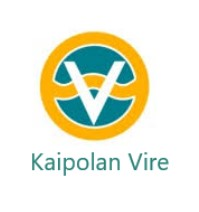 Urheiluseuran viestintä tapahtuu tänä päivänä pitkälle sosiaalisen median kanavissa. Se kuuluu kaikille seuratoimijoille, vanhemmille ja etenkin urheilijoille, jotka levittävät omaa tarinaansa seurastamme. Seuramme some-kanavat löytyvät Facebookista, Instagramista, YouTubesta, WhatssApista ja TikTokista.1. Viestinnän tavoitteena on lisätä ihmisten tietoisuutta Kaipolan Vireen toiminnasta ja saada heidät innostumaan liikkumisesta yleisurheilun kautta.Tavoitteen mukainen viestintä tuo mukanaan lisää urheilijoita/ aikuisia mukaan toimintaan ja lisää seuratietoisuutta esim. Jämsän kaupungin/ asukkaiden keskuudessa, mikä taas edistää yhteistyötä muiden sidosryhmien kanssa. 2. Viestinnän on oltava Kaipolan Vireen arvojen mukaista, seuran ydintoimintaan kytkeytyvää, positiivista sekä hyvän maun omaista (keskittyä urheiluun, ei asiatonta/ muuta epäurheilijamaista käytöstä). Älä julkaise mitään sellaista, josta voisi olla haittaa seurallemme, urheilijoillemme tai lajimme maineelle. 3. Yhteistyökumppaneiden merkitseminen postauksiin.- Esim. Noname -urheiluvaatebrändi kisapostauksissa tai muissa tilanteissa, joissa kyseinen yhteistyökumppani on esillä. Myös muiden tilien/ yritysten linkittäminen sopivaa, jos se edistää viestinnällistä tavoitettamme (näkyvyys ja ihmisten sitoutuneisuus) tai se on erikseen sovittu kumppaneiden kanssa. Esim. yhteistyökumppanimme Nonamen kanssa tägää näin:  @nonamesport / @nonamesport.global4. Kuvien/ videoiden/ tekstin selkeys, siisteys ja yhdenmukaisuus.- Ylläpidetään selkeää kuvaa toiminnastamme. Ennen kuin julkaiset - tarkista kirjoitusvirheet, kuva/ videomateriaalin laatu ja asiayhteys! Muista pyytää lupa kuvan/sisällön julkaisemiseen kaikilta siinä tunnistettavissa (kasvot näkyvät) olevilta.5. Avainsanojen aktiivinen käyttö = edistää näkyvyyttä/ tuo uusia käyttäjiä sivuillemme.- Yleisimpiä avainsanoja: #yleisurheilu #nonamesport #bestpartofyourdays #kaipolanvire #liikunta #seuratoiminta #nuorisoyleisurheilu #kilpaurheilu #urheilu #jämsä #himosjämsä #juoksu #pituus #kolmiloikka #keihäs #pikajuoksu #valmennus #treenit #terveys #yhdessäolo yms. Lisää myös muita asiayhteyteen sopivia avainsanoja! 